Fen Bilimleri Dersinin İlkokullarda Yetiştirme Programına (İYEP) Dâhil Edilmesine İlişkin Öğretmen GörüşleriSümeyye AYDIN GÜRLERÖz: Milli Eğitim Bakanlığı ilkokulların 3. ve 4. sınıflarına devam eden ancak belirli derslerde yeterli kazanımı elde edemeyen öğrenciler için İlkokullarda Yetiştirme Programı (İYEP) hazırlamıştır. Bu program Türkçe ve Matematik dersleriyle sınırlıdır. Bilimsel ve teknolojik yarışta ve TIMSS gibi uluslararası araştırmalarda geri kalmak istemeyen ülkeler fen derslerine daha fazla önem vermektedir. Bu çalışmanın amacı da İYEP kapsamına farklı derslerin alınıp alınmayacağı, Fen Bilimleri dersinin İYEP kapsamına dâhil edilmesinin ne gibi katkılar sağlayacağı ve fen dersinin dâhil edilmesiyle programdaki modüllerin nasıl düzenlenebileceğini öğretmen görüşlerine göre belirlemektir. Çalışma nitel araştırma yöntemlerinden durum çalışması deseni ile yürütülmüştür. Veri toplama aracı olarak yarı yapılandırılmış görüşme formu kullanılmıştır. Katılımcıların belirlenmesinde ölçüt örnekleme yöntemi kullanılmıştır. Çalışma; 2018-2019 eğitim öğretim yılı Gaziantep ili Nizip ilçesinde İYEP kapsamında görev alan 17 sınıf öğretmeni ile yürütülmüştür. Veriler içerik analizi yöntemi ile analiz edilmiştir. Bu programa Türkçe ve Matematik dersleri dışında başka derslerin katılıp katılmaması konusunda öğretmenler arasında görüş ayrılığı vardır.Anahtar Kelimeler: Fen Bilimleri, İlkokullar, Yetiştirme Programı.Teachers Ideas about Integrating Science Lessons to “Educating Program in Primary Schools” Abstract: Ministry of Education (MoE) prepared “Educating Program in Primary Schools” (İYEP) for the third and fourth grades students who needs extra care. There are only Maths and Turkish lessons in this program. Some countries take more care to the science lessons .Because they dont want not to drop behind the other countries in scientific and technological races and international researchs like TIMMS. Purpose of this study is to clarify teachers’ ideas about should science or other lessons be integrated to İYEP Schedule or not. If they are integrated, what will be its uses and how can it be applied to the İYEP schedule. We used a case study design, one of the qualitative research methods ,semi-structured interview form to collect information , criterion sampling method to determine the participants and content analyzing method. Working group; in the spring term of 2018-2019 academic year, it consists of 17 classroom teachers working in Nizip who are attendants to İYEP. There is a dissidence among the teachers whether science and other lessons should be integrated into İYEP program or not. Key words: Primary schools, Science education, Supporting program.Giriş	Geleceklerini sağlam temeller üzerine kurmak isteyen toplumlar çareyi bireylerini eğitmekte bulurlar (Balay, 2004). Eğitim; bireyin yaşantıları yoluyla kasıtlı olarak hazırlanan bir ortamda istenilen davranışları kazanma sürecidir (Ertürk, 1979). Kasıtlı olarak hazırlanan ortam eğitimin formal kısmını oluşturmaktadır. Formal eğitim ise örgün ve yaygın eğitim olmak üzere iki kısımdan oluşur (Canpolat, 2017). Sönmez (1999) göre örgün eğitim; okul öncesi, ilkokul, ortaokul, ortaöğretim ve yükseköğretim düzeyinde verilen eğitimi kapsar. Yaygın eğitim ise bu örgün eğitim sürecine hiç girmemiş, bu sürece girip terk etmiş veya mezun bireylerin örgün eğitime göre daha kısa sürede aldıkları eğitimi kapsamaktadır. Eğitme faaliyetleri ise genellikle örgün eğitim kurumlarında yani okullarda olmaktadır. Örgün ve yaygın eğitim kurumlarında öğrenim gören öğrencilerden programda yer alan hedefleri kazanmaları beklenmektedir. Benzer şekilde eğitim kurumlarından beklenen ise bu kazanımların öğrencilere kazandırılması adına her türlü etkinliği yapmalarıdır. Ancak belirlenen bu hedeflerin öğrenciye kazandırılması her zaman mümkün olamamaktadır. Bunun sınıfların kalabalık olması, öğretmenlerin performanslarının düşük olması, eğitim ortamlarının fiziki olarak yetersiz olması gibi birçok nedeni olabilir (Bosker, 1999; Darling-Hammond, 2000). Bu yetersizlikler velilerin çocuklarına farklı eğitim alma isteğini de beraberinde getirmektedir (Kutner, Sherman & Williams, 1996). Dolayısıyla programda yer alan kazanımları kazanamayan veya kazanmakta zorluk çeken öğrencilerin aileleri çözümü çocuklarını dershane, etüt merkezi veya özel okula göndermekle veya özel ders aldırmakla bulmaktadır (Ünsal & Korkmaz, 2016). Dershaneler; Milli Eğitim Bakanlığı (MEB) izniyle açılan ve yine MEB tarafından denetlenen ve öğrencilerin mevcut bilgilerini pekiştirip eksikliklerini tamamlayarak onları genellikle bir ortaöğretim kurumuna veya liseye yerleştirmek amacıyla hizmet eden kurumlardır (Yılmaz, 2009). Bazı okullarda derslerin boş geçmesi, sınıfların kalabalık olması, okullarda uygulanan sınav tekniğiyle yükseköğretime geçiş sınavının farklı olması, velilerin çocuklarını daha iyi yetiştirmek istemesi gibi nedenlerle dershaneler 1950’li yıllarda daha fazla yaygınlaşmaya başlamıştır (Akyüz, 2001). Dershanelerin bu kadar yaygınlaşması, bazılarının amacından uzaklaşması ve ücretli olmasıyla eğitimde fırsat ve imkân eşitsizliği yarattığından dershanelerin kapatılması ülke gündeminde sık sık yerini almıştır (Göksu & Gülcü, 2016). Bu tartışmaların nihayetinde dershaneler 1 Eylül 2015 tarihi itibariyle MEB tarafından kapatılmıştır. Bu kapatılan dershanelerden uygun olanlar ise özel okula dönüştürülmüştür. Ancak dershanelerin kapatılmasıyla merdiven altı dershaneciliği ön plana çıkmaya başlamıştır.  MEB, hem merdiven altı dershaneciliğin önüne geçmek hem de öğrencilerin sınava dayalı sisteme daha iyi hazırlanabilmeleri için çözüm yolları aramaya başlamıştır. Bu amaçla 23.09.2014 tarih ve 4145909 sayı ile MEB tarafından ortaokul-lise öğrencilerine ve lise mezunları için Halk Eğitim Merkezlerine yönelik Eğitimi Destekleme ve Yetiştirme kursları açılmıştır. Ayrıca bu kurslara Eğitim Bilişim Ağı (EBA) ile güçlü teknolojik alt yapı sağlanarak hem öğretmenler hem de öğrenciler için bu kurslar cazip hale getirilmeye çalışılmıştır (Nartgün & Dilekçi, 2016). Bu kurslar beklenen ilgiyi görmüş olup, 2014-2015 eğitim-öğretim yılında (kursların açıldığı ilk yıl) yaklaşık olarak 2 milyon 600 bin öğrenci bu kurslara devam etmiştir. 2015-2016 eğitim-öğretim yılında ise bu sayı 4 milyon 306 bin 858’e ulaşmıştır (MEB, 2015). Örgün eğitim kurumlarında açılan Eğitimi Destekleme ve Yetiştirme kursları eğitim ve öğretim faaliyetlerinin devam ettiği iki dönem ve yaz tatili olmak üzere üç dönemi kapsamaktadır. Kurslar hafta içi ders saatinden sonra veya hafta sonu yapılabilmektedir (MEB, 2016). Ayrıca bu kurslar devlet tarafından ücretsiz verilmektedir. Böylece eğitimde fırsat eşitliği de sağlanmaya çalışılmaktadır. Tezcan (1997) göre eğitimde fırsat eşitliği demek; tüm bireylerin ayrım yapılmaksızın eğitimsel kaynaklara ulaşabilmesi ve eğitim hizmetlerinden eşit şekilde yararlanabilmesi demektir. Ülkemizde eğitimde fırsat eşitliğini sağlama adına birçok çalışma (ücretsiz kitap dağıtma, taşımalı eğitim, zorunlu eğitimin 12 yıla çıkarılması gibi) yapılmaktadır. Sosyo-ekonomik durumu iyi olan ve çocuklarının iyi bir meslek sahibi olmasını isteyen aileler çocuklarının eğitimine daha fazla önem vermektedir. Bu amaçla aileler çocuklarını ya özel okulda okutmakta ya da onlara özel ders alma imkânı sunmaktadır. Sosyo-ekonomik durumu iyi olmayan ve yeterince bilinçli olmayan aileler ise çocuklarına bu imkânı sunamamaktadır. Bu da eğitimde fırsat eşitsizliğine neden olmaktadır. Bu durumu önlemek adıyla MEB, 2014 yılında köklü değişikler yapmıştır. Yapılan köklü değişikliklerden bazıları şunlardır: maddi durum yetersizliğinden dolayı özel okullardan yararlanamayan ailelerin çocuklarına özel okul teşviki verilmesi, her okulda destekleme ve yetiştirme kurslarının açılması, fakir-zengin ayrımı yapılmaksızın herkesin bu kurslardan ücretsiz yararlanması, öğretmenlerin bu kurslarda istekli yer alabilmesi için ders ücretlerinin cazip hale getirilmesi, bu kurslarda görev alan öğretmenlerin hizmet puanlarına ek puan ilavesi yapılması gibi (Er Türküresin, 2018). 	Ülkemizde en son yapılan 2015 TIMSS ve PISA sınavı sonuçları incelendiğinde ülkemizin bu sınavlarda yeterince başarı gösteremediği görülmektedir (Hastürk, 2017). Ayrıca öğrencilerimiz özellikle ortaokul ve lise son sınıfta bir seçme sınavıyla karşı karşıyadır. Belirli müfredat doğrultusunda okul ortamında verilen eğitimler bu sınavlarda başarı göstermek için yeterli olmadığında, bazı veliler takviye eğitimine yönelik arayışlara girebilmektedir. Bir öğrenci okul ortamında istenilen başarıyı elde edemiyorsa takviye eğitim alması gereklidir (Davis & Sorrel, 1995). Bu ders dışı takviye eğitimler sadece bizim ülkemizde değil başta Amerika Birleşik Devletleri (ABD) olmak üzere diğer ülkelerde de yaygınlaşmaya başlamıştır (Massoni, 2011). Başarılı bir eğitim sistemine sahip olan Singapur alt gruptaki öğrenciler için okul sonrası yetiştirme kursları açmaktadır. Benzer şekilde Yeni Zelanda da öğrencilerin okumalarını güçlendirmek için destekleyici kurslar açmaktadır (Akkaya, 2017). 	Özellikle ortaokuldan ortaöğretime geçiş sınavında ders kazanımlarına dayalı soruların yer alması, ortaöğretimden üniversiteye geçiş sınavının bireyin meslek sahibi olmasını etkilediğinden bu sınavın büyük önem arz etmesi, dershanelerin özel okula dönüştürülmesi ve kapatılması okullarda açılan destekleme ve yetiştirme kurslarının önemini daha da artırmıştır (Uğurlu, 2017). Ancak açılan bu kurslar ortaokul ve ortaöğretimde öğrenim gören öğrencilere yöneliktir. İlkokuldan ortaokula geçiş gibi bir sınavın olmaması, dolayısıyla öğrencilerde ve velilerde bir sınav kaygısının olmaması gibi nedenlerden dolayı belki de ilkokul düzeyinde destekleme ve yetiştirme kurslarına ihtiyaç duyulmayacağı düşünülmektedir. Oysaki ilkokul düzeyinde yer alan kazanımlar ortaokul ve ortaöğretimde yer alan kazanımlar için temel teşkil etmektedir. Bu kazanımların ilkokul düzeyinde kazanılmaması demek; ortaokul ve ortaöğretimde yer alan kazanımların kazanılmasında zorluk çekileceği belki de hiç kazanılmayacağı demektir. Bu amaçla MEB, ilkokul öğrencilerine yönelik olarak da ilkokulların 3. ve 4. sınıflarına devam eden ancak belirli derslerde yeterli kazanımı elde edemeyen ve özel eğitim tanısı olmayan öğrenciler için de İlkokullarda Yetiştirme Programı (İYEP) hazırlamıştır. İYEP; programın esnek oluşu, modüler ve sarmal öğretim materyallerine sahip olması, öğrenci belirleme süreci, okuma becerileri ve matematik okuryazarlığı alanlarında ülkemize milli bir model sunmaktadır (MEB, 2018a). MEB tarafından 12 pilot il ve ilçe belirlenmiş olup, 2017-2018 eğitim-öğretim yılı ikinci döneminde ilkokul 3. ve 4. sınıf öğrencileri için destekleme ve yetiştirme kursları açılmıştır (Aküzüm & Saraçoğlu, 2018). 2018-2019 eğitim öğretim yılında 3. ve 4. sınıflara; 2019-2020 eğitim öğretim yılından itibaren de sadece 3. sınıflara uygulanacaktır (MEB, 2018b). Ancak bu programdaki dersler sadece Türkçe ve Matematik dersleriyle sınırlıdır. Ayrıca belirli derslerde yeterli kazanımı elde edemeyen öğrencilerin çoğunluğunu geçici koruma altındaki çocuklar, sığınmacılar ve göçmenlerin oluşturulacağı düşünülmektedir. Akranlarına göre dezavantajlı olan bu çocukların eğitiminde şüphesiz ki bu çocuklara verilecek olan psikososyal desteğin de önemi büyüktür. Dolayısıyla bu programda Türkçe ve matematik derslerinin yanında psikososyal destek de ayrı bir alan olarak ele alınmış olup, diğer iki ders ile entegre edilmiştir (MEB, 2018a). 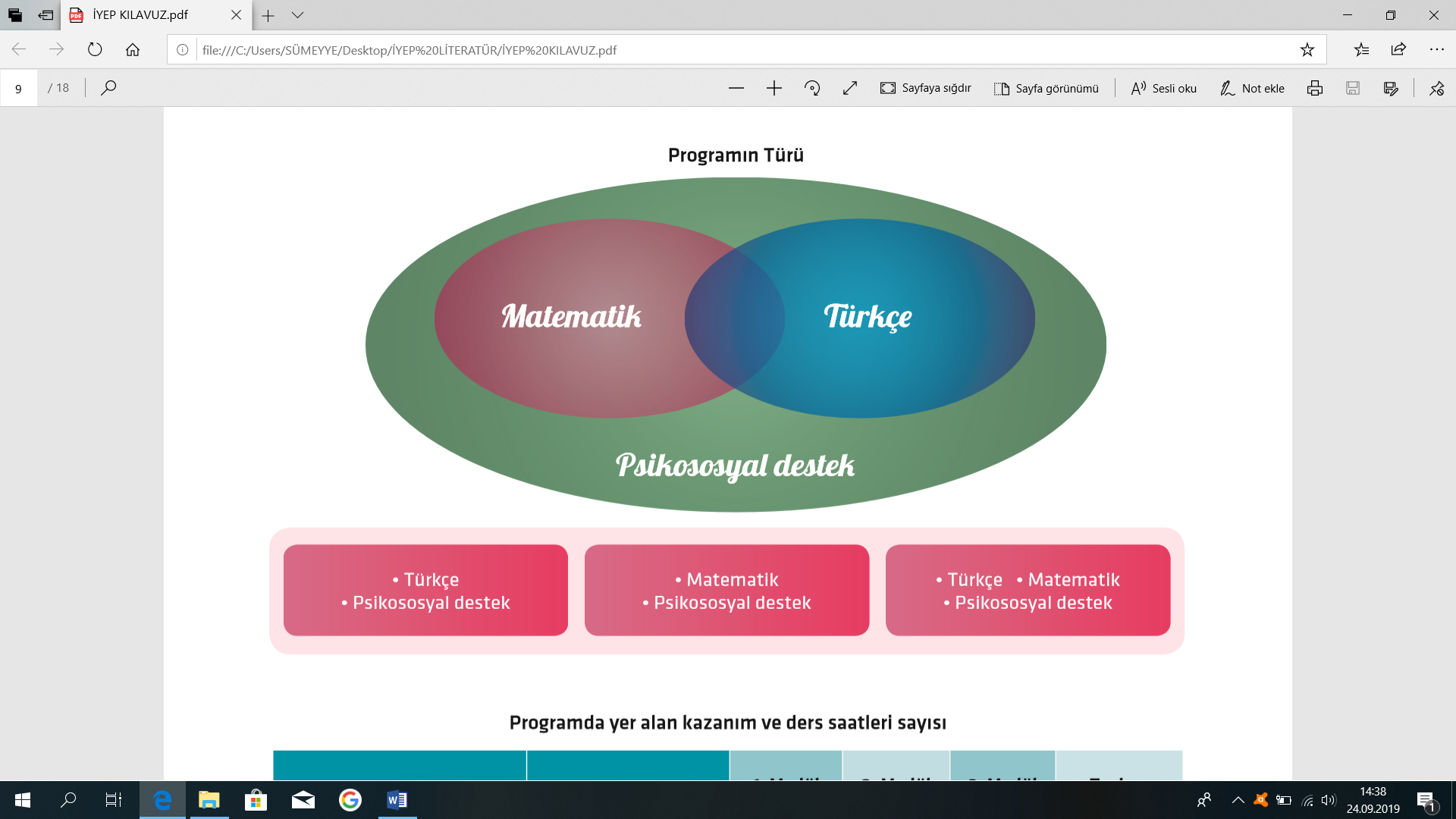 Şekil 1. İlkokullarda Yetiştirme Programı İçeriğiİYEP ’te yer alan bir öğrenci sadece matematik sadece Türkçe veya her iki dersi birden alabilir. Ayrıca bu programı alan tüm öğrencilere psikososyal destek de sağlanır. Psikososyal destek bu programın amaca ulaşmasında büyük bir öneme sahiptir. Çünkü bu destek sayesinde öğrenmenin önündeki engeller belirlenerek çözüme kavuşturulmaya çalışılır.     Ortaokul ve ortaöğretimde yer alan destekleme ve yetiştirme kursları öğrenci ve velilerden gelen talep üzerine ve bir dersten on öğrencinin başvurmasıyla örgün eğitim müfredatındaki tüm dersler için açılabilir. Bu çalışmanın amacı da Fen Bilimleri dersinin İYEP kapsamına dâhil edilip edilmemesine ilişkin öğretmen görüşlerini belirlemektir. Kurs sürecinin etkili ve verimli olmasını etkileyen en önemli öğe şüphesiz ki bu kursu veren öğretmenlerdir. Bunun için bu kurslarda görev alan öğretmenlerin görüş ve düşünceleri de bir o kadar önemlidir. Çünkü öğretmenlerin bu kurslar hakkında ne düşündükleri kursların daha verimli hale gelmesi için yapılacak düzenlemelerde önemli bir veri seti sağlayabilir. Ayrıca yeni bir uygulama olan bu kurslar hakkında yeterince çalışmaya (birkaç tane) rastlanılmamış olması araştırmanın önemini artıran diğer unsurlardandır. Bu amaç doğrultusunda şu sorulara cevap aranmıştır.1.İlkokullarda Yetiştirme Programına Türkçe ve Matematik dersleri dışında başka hangi dersler dâhil edilmelidir? Niçin?2. Fen Bilimleri dersinin İlkokullarda Yetiştirme Programı kapsamına alınıp alınmaması hakkında ne düşünüyorsunuz?3. Fen Bilimleri dersi İlkokullarda Yetiştirme Programı kapsamına alındığında öğrenci, öğretmen ve veli açısından katkıları neler olabilir?4. Fen Bilimleri dersi İlkokullarda Yetiştirme Programı kapsamına alınırsa modüller nasıl düzenlenebilir?YöntemAraştırmanın ModeliBu çalışmada verilerin toplanması, analizi ve yorumlanmasında nitel araştırma yönteminden faydalanılmıştır. Patton (2002) göre derinlemesine ve detaylı bir çalışma yapılması düşünüldüğünde nitel araştırma yöntemleri büyük bir kolaylık sağlamaktadır. Bu araştırma, Fen Bilimleri dersinin İlkokullarda Yetiştirme Programına dahil edilmesine ilişkin öğretmen görüşlerini belirlemek amacıyla yapıldığı için nitel araştırma yöntemlerinden olan durum çalışması deseniyle gerçekleştirilmiştir. Creswell (2013) göre durum çalışması; araştırmacının durum veya durumlar hakkında gözlem, mülakat gibi çoklu bilgi kaynakları aracılığıyla derinlemesine bilginin toplanarak durum temaları ortaya koyduğu nitel bir yaklaşımdır. Araştırma nitel bir yaklaşım olduğu için geniş betimlemelere yer verilmiştir. KatılımcılarAraştırmanın çalışma grubunu 2018-2019 eğitim öğretim yılı bahar döneminde Gaziantep ili Nizip ilçesinde İYEP kapsamında görev alan ve görüşme yapmayı kabul eden 17 sınıf öğretmeni oluşturmaktadır. Katılımcıların belirlenmesinde amaçlı örnekleme yöntemlerinden olan ölçüt örnekleme yöntemi kullanılmıştır. Yıldırım & Şimşek (2006) göre ölçüt örnekleme; daha önceden hazırlanmış bir dizi ölçütü karşılayan tüm durumların çalışılmasıdır. Bu araştırmanın çalışma grubunu belirlemede alınan ölçüt ise 3. veya 4. sınıfı okutan sınıf öğretmenlerinin İYEP kapsamında görev almalarıdır. Araştırmanın etiği açısından katılımcı öğretmenlerin isimlerine yer verilmemiştir. Örneklemi oluşturan öğretmenler sırasıyla kendi içlerinde rakamlarla kodlanmış ve “Ö” harfi ile temsil edilmiştir (Ö1, Ö2, Ö3, Ö4,……Ö13,Ö14,Ö15,Ö16,Ö17). Araştırmaya katılan öğretmenlerin demografik özellikleri Tablo 1’de verilmiştir.Tablo 1. Çalışmaya Katılan Öğretmenlerin Demografik Özellikleri	Tablo 1 incelendiğinde katılımcıların 13’ü erkek 4’ü kadındır. Meslekteki hizmet süresine bakıldığında altısı 1-5 yıl, ikisi 6-10 yıl, ikisi 11-15 yıl, ikisi 16-20 yıl, beşi 20 yıl ve üzeri hizmet süresine sahiptir. Öğrenim durumuna bakıldığında ise katılımcıların biri önlisans, biri yüksek lisans geri kalan on beş katılımcı ise lisans mezunudur. İYEP’teki sınıf düzeyine bakıldığında ise katılımcıların on ikisi 3. sınıf düzeyinde, üçü 4. sınıf düzeyinde ve ikisi de 3. ve 4. sınıf düzeyinde programa dahil olmuştur. Veri Toplama AracıAraştırmada verilerin toplanılmasında nitel veri toplama yöntemlerinden olan görüşme yönteminden faydalanılmıştır. Bu amaçla da araştırmacı tarafından yarı yapılandırılmış görüşme formu hazırlanılmıştır. Bu görüşme türü görüşme esnasında ihtiyaç halinde soruların yeniden düzenlenmesine fırsat verdiğinden nitel çalışmalarda en çok tercih edilen görüşme türüdür (Wengraf, 2001).  Görüşme soruları hazırlanmadan önce öncelikle araştırmacı tarafından araştırma konusu ile ilgili alan yazı taranmıştır. Daha sonra araştırmacı tarafından taslak bir görüşme formu hazırlanmıştır. Alan uzmanlarının da görüşleri alınarak gelen dönütler doğrultusunda görüşme formunda gerekli düzeltmeler yapılmıştır. Böylece görüşme formu son şeklini almıştır. Görüşme formu üç kısımdan oluşmaktadır. Birinci bölüm yönerge kısmından oluşmaktadır. Bu kısımda öğretmenlere araştırmanın amacı açıklanmış ve formdaki soruları samimi bir şekilde cevaplamalarının araştırmanın amacına ulaşması için önemli olduğu ifade edilmiştir. İkinci bölümde ise örneklemi oluşturan öğretmenlerin demografik özelliklerini (cinsiyet, hizmet süresi, öğrenim durumu, İYEP’teki sınıf düzeyi) belirleyecek sorular yer almaktadır.  Üçüncü bölümde Fen Bilimleri dersinin İlkokullarda Yetiştirme Programına dahil edilmesine ilişkin öğretmen görüşlerini belirlemeye yönelik dört soru yer almaktadır. Asıl uygulamaya geçilmeden önce soruların anlaşılabilirliğini test etmek amacıyla üç sınıf öğretmenine ön uygulama yapılmıştır. Ön uygulama yapılan öğretmenler formda yer alan soruları genel anlamda anlaşılır bulduklarını ifade etmişlerdir. Daha sonra ise asıl uygulamaya geçilmiştir. Katılımcılar ile yüz yüze görüşme gerçekleşmiş ve katılımcıların görüşme sorularına verdikleri cevaplar yazıya aktarılmıştır. Görüşmeler ders bitiminde yapılmış olup yaklaşık 20 dk sürmüştür. Verilerin AnaliziVerilerin analizinde içerik, betimsel ve frekans analizi yöntemleri kullanılmıştır. İçerik analizinde toplanan verileri açıklayabilecek kavram ve ilişkilere ulaşmak esastır. Yıldırım ve Şimşek (2011) göre nitel araştırma verileri verilerin kodlanması, temaların bulunması, kodların ve temaların düzenlenmesi ve bulguların tanımlanması ve yorumlanması olmak üzere dört aşamada gerçekleşir. Öncelikle her bir görüşme sorusu için araştırmacı tarafından kodlar oluşturulmuştur.  Ancak çalışma tek bir araştırmacı tarafından yapıldığından dolayısıyla çalışmanın güvenirliğini artırmak amacıyla aynı yanıtlar nitel çalışmalarda içerik analizi deneyimine sahip alanında uzman başka bir kişi tarafından da kodlanmıştır. Daha sonra ise Miles ve Huberman (1994) tarafından ortaya konan Görüş Birliği / (Görüş Birliği + Görüş Ayrılığı) x 100 formülü kullanarak uzlaşma yüzdesi (%90) hesaplanmıştır. Yıldırım ve Şimşek (2011) göre bu yüzdenin %70 ve üzeri olması görüşme verilerinin analiz güvenirliğini sağlamak için yeterlidir. 	Betimsel analizde çalışmaya katılan bireylerin görüşlerini ayrıntılı bir biçimde yansıtmak amacıyla doğrudan alıntılara çok sık yer verilir. Frekans analizi ise çalışmada yer alan birim ve öğelerin görülme sıklığını sayısal veya yüzdesel bir şekilde ortaya koyar (Bilgin, 2006). Araştırmada Geçerlik ve Güvenirlik Lincoln ve Guba (1985) nitel araştırmanın niteliğini artıracak birtakım stratejiler önermektedir. Bunlar: inandırıcılık, aktarılabilirlik, tutarlık ve teyit edilebilirliktir. Bu araştırmanın güvenirliğini ve geçerliğini sağlamak için de bu stratejiler kullanılmıştır.	Lincoln ve Guba inandırıcılığın başarılı olabilmesi için uzman incelemesi ve katılımcı teyidi gibi birtakım stratejiler önermektedir. Bu çalışmada da uzman incelemesi ve katılımcı teyidi stratejileri kullanılmıştır. Bu amaçla iki Fen Bilimleri öğretim üyesi ve iki sınıf öğretmeni alan uzmanlarından oluşan toplam 4 uzmanın görüşleri alınmıştır. Ayrıca katılımcı teyidi sağlamak için araştırmacı görüşmenin sonucunda topladığı verileri özetlemiş ve katılımcıdan bunların doğruluğuna ilişkin düşüncelerini belirtmesini istemiştir. Polit ve Back (2010) göre bir araştırma sonucunun aktarılabilir olması için araştırmanın yapıldığı yer, katılımcılar ve yapılan çalışma ile ilgili detaylı ve doğru bilgilerin verilmesi gerektir. Bu çalışmanın aktarılabilirliğini artırmak için de araştırmanın yapıldığı yer, katılımcılar ve çalışma ile ilgili detaylı ve doğru bilgiler verilmeye çalışılmıştır. Böylece okuyucu ayrıntılı betimleme ile verilerin elde edildiği ortamı zihninde canlandırabilir.Araştırmanın tutarlılığını sağlamak için toplanan tüm veriler araştırmacı tarafından kodlanmıştır. Araştırmacının çalışmayı tek başına yapması sebebiyle ve çalışmanın tutarlılığını artırmak amacıyla nitel çalışmalarda içerik analizi deneyimine sahip, alanında uzman başka bir kişiye de kodlama yaptırılmıştır. Daha sonra ise bu iki kodlayıcının kullandıkları kodların tutarlılığı için de görüş uyumlarına bakılmıştır. Bir çalışmanın teyit edilebilirliğini sağlamak için araştırmada kişilerin ne söylediğinin uzun bir şekilde çalışma içerisinde yer verilmelidir. Bu araştırmanın da teyit edilebilirliğini sağlamak için katılımcıların ifadelerine doğrudan alıntılama yapılarak yer verilmiştir (Güler, Halıcıoğlu & Taşğın, 2013). BulgularBu çalışmada öğretmenlere sorulan sorularla ilişkili altı tema oluşturulmuştur. Bu temalara ilişkin kodların frekans ve yüzde değerleri hesaplanarak sonuçlar tablolar halinde verilmiştir. Ayrıca örnek öğretmen görüşlerine de sık sık yer verilmiştir.Görüşmeye katılan öğretmenlere araştırmanın ilk sorusu olarak “İlkokullarda Yetiştirme Programına (İYEP) Türkçe ve Matematik dersleri dışında başka hangi dersler dâhil edilmelidir? Niçin? ” sorusu sorulmuştur. Öğretmenlerin bu soruya verdikleri cevaplara ilişkin frekans ve yüzde değerleri Tablo 2’ de verilmiştir.Tablo 2. İYEP Kapsamına Dâhil Edilmesi Gereken Dersler Temasına İlişkin BulgularTablo 2’deki verilere göre İYEP kapsamına Türkçe ve Matematik dersleri dışında farklı derslerin dâhil edilmesine ilişkin araştırmaya katılan öğretmenlerin %52.94’ü dâhil edilmesi yönünde %47.05’i ise dâhil edilmemesi yönünde görüş bildirmişlerdir. Farklı derslerin de dâhil edilmesine ilişkin görüş bildiren öğretmenler; Fen Bilimleri (%38.88), Hayat Bilgisi (%22.22), Beden Eğitimi (%11.11), Resim (%11.11), İngilizce (%11.11) ve Sosyal Bilgiler (%5.55)  derslerinin İYEP kapsamına dâhil edilmesi gerektiğini ifade etmişlerdir. Bu temaya ilişkin bazı öğretmen görüşleri şöyledir:Ö16: “ İlkokullarda temel dersler Türkçe ve Matematiktir. Diğer derslerin ise Türkçe ve Matematik dersleri etrafında şekillendiğini düşünüyorum. Bunların dışında İYEP’ e dâhil edilecek dersler Hayat Bilgisi ve Fen Bilimleridir. Bu derslerde de Türkçe dersi iyi olan öğrenciler başarı göstereceklerdir. Ayrıca İngilizce dersi de dâhil edilebilir. Haftada iki saat olması nedeniyle öğrenciler bu derste başarı gösteremiyorlar.”Ö17: “Bu programda amaç okuma, yazma, okuduğunu anlama becerileri ve doğal sayılar, doğal sayılarla dört işlem gibi öğrenme alanlarında yeterli kazanımlara ulaşmayan öğrenciler için hazırlandığı doğrultusunda bakarsak başka derse gerek olmadığını düşünüyorum. Bu yeterlilikleri kazanan öğrenciler bilgi, beceri ve tecrübe aktarımı sağlayabilirler ve diğer derslerle ilişki kurabilirler. Akranları ile eşdeğer kazanıma ulaşması hedeflenen bir programda öncelikli hedef dikkate alınmalıdır.”Ö12: “İlkokullarda Yetiştirme Programına katılan öğrencilerin Matematik ve Türkçe derslerindeki başarı durumları yeterli olmadığı için diğer derslerde de başarısızlık yaşadığını düşünüyorum. Çünkü bu çocukların genel olarak temel matematik becerileri ve okuduklarını anlama ile ilgili problemleri var. Bu yüzden bu iki ders üzerine yoğunlaşılmasını, farklı dersler eklemenin gerekli olmadığını düşünüyorum.”Ö15: “Fen Bilimleri dersinin alınması uygun olur. Çünkü Fen Bilimleri dersiyle öğrencilere bilimsel düşünme ve bilgiye ulaşma yolları kavratılabilir.”Ö13: “Hayat Bilgisi dersi dâhil edilebilir. Bu öğrencilerde zaten ifade etme güçlükleri var. Hayat Bilgisi dersi ile çocukları konuşturarak bir konu hakkında yorum yapma becerilerini geliştirebiliriz. Böylece çocukların özgüven duygularının da gelişeceğini düşünüyorum.”Görüşmeye katılan öğretmenlere araştırmanın ikinci sorusu olarak “Fen Bilimleri dersinin İlkokullarda Yetiştirme Programı (İYEP) kapsamına alınıp alınmaması hakkında ne düşünüyorsunuz?” sorusu sorulmuştur. Öğretmenlerin bu soruya verdikleri cevaplara ilişkin frekans ve yüzde değerleri Tablo 3’ de verilmiştir.Tablo 3. Fen Bilimleri Dersinin İYEP Kapsamına Dâhil Edilip Edilmemesi Temasına İlişkin BulgularTablo 3’teki verilere göre araştırmaya katılan öğretmenlerin %58.82’si Fen Bilimleri dersinin İYEP’ e dâhil edilmesi yönünde, %41.17’si ise dâhil edilmemesi yönünde görüş bildirmişlerdir. Öğretmenler Fen bilimleri dersinin dâhil edilme gerekçeleri olarak bu dersin İYEP kapsamına alınmasıyla ünitelerin daha iyi anlaşılacağı (%14.28), öğrencinin kendini ve çevresini tanıyacağı (%14.28), öğrencilerin eleştirel düşünme (%14.28) ve problem çözme becerilerini geliştireceği (%14.28), derste kazandırılmayan kazanımların kazandırılacağı (%28.57) şeklinde görüş bildirmişlerdir. Ayrıca bir öğretmen bu derste de Türkçe ve Matematik derslerinde olduğu gibi öğrencilerin dersi anlamakta zorluk çektiklerini (%14.28) dolayısıyla bu dersin de İYEP’ e katılması gerektiğini ifade etmiştir. Öğretmenler Fen Bilimleri dersinin İYEP kapsamına dâhil edilmemesi gerekçeleri olarak ise Türkçe ve Matematik derslerinin yeterli olması (%28.57), bu derste yaşanacak başarısızlığın öğrencilerin güvenini zedelemesi (%14.28), fen konularının basit olması (%42.85), program yeni olduğu için bu dersin alınmasının erken olması (%14.28) şeklinde görüşlerini bildirmişlerdir. Bu temaya ilişkin bazı öğretmen görüşleri şöyledir:Ö17: “Amaç ve ilkesi eğitim kademesindeki yetersizlikleri ortadan kaldırmaya yönelik olduğundan Fen Bilimleri dersinin İYEP kapsamına dâhil edilmesi faydalı olabilir. Eleştirel düşünme, analiz, değerlendirme yapabilen öğrencileri hazırlamaya yönelik bir ön hazırlık olabilir. Problem çözme becerilerini geliştirebilir. Fen okuryazarlığı kapsamında bilimsel olguları, kavramları anlayıp açıklayabilmesi, teknolojik gelişmeleri takip edip yaşamına aktaran bireyler ortaya çıkmasına ilk adım olabilir.”Ö10: “Fen Bilimleri dersi İYEP kapsamına alınmalıdır. Çünkü bu ders sayesinde öğrencinin tabiatı, doğayı, yaşadığı çevre ve bulunduğu gezegen üzerinde oluşan olayların sebebini, sonucunu kısmen de olsa anlama şansı olacaktır. Ayrıca kendini ve çevreyi tanıma, anlama bilgisi oluşacaktır.”Ö12: “İlkokullarda Yetiştirme Programı kapsamında katılan öğrencilere dört işlem becerisi, okuduklarını anlama becerisi, temel dilbilgisi kuralları ve yazma becerilerinin kazandırılmasının gerekli ve yeterli olduğunu düşünüyorum. Bu yüzden Fen Bilimleri dersinin programa dâhil edilmemesi gerektiğini düşünüyorum.” Ö11: “Alınmamalıdır. Çünkü kısıtlı zamanda Türkçe ve Matematik konularının yetişmemesi ve öğrencinin bu konuları bile kavramada güçlük çekerken başka bir dersin daha eklenmesi öğrencinin kendine olan güvenini daha da aşağıya çekebilir.”Ö14: “Fen Bilimleri dersi öğrencilerin üniteleri daha iyi anlaması ve kavratması için kesinlikle İYEP kapsamına alınmalıdır.”Ö13: “Fen Bilimleri dersi İYEP kapsamına alınmalı. Çünkü seviyesi geride olan çocukların bu dersi anlamada sıkıntı yaşayabileceklerini düşünüyorum. Bu yüzden Fen Bilimleri dersinin de İYEP kapsamına alınmasında yarar görüyorum.” Görüşmeye katılan öğretmenlere araştırmanın üçüncü sorusu olarak “Fen Bilimleri dersi İlkokullarda Yetiştirme Programı kapsamına alındığında öğrenci, öğretmen ve veli açısından katkıları neler olabilir?” sorusu sorulmuştur. Öğretmenlerin bu soruya verdikleri cevaplara ilişkin frekans ve yüzde değerleri aşağıdaki gibidir.Tablo 4. Fen Bilimleri Dersi İYEP Kapsamına Alındığında Öğrenci Açısından Katkıları Temasına İlişkin BulgularTablo 4 incelendiğinde araştırmaya katılan öğretmenler Fen Bilimleri dersinin İYEP kapsamına alınmasının öğrenci açısından birçok katkısı olacağı şeklinde görüş bildirmişlerdir. Sadece bir öğretmen bu konuda fikrinin olmadığını belirtmiştir. Öğretmenler Fen Bilimleri dersinin İYEP kapsamına alınmasıyla öğrencilere kazandırılmayan kazanımların kazandırılacağı (%33.33), derse karşı olumlu tutum (%26.66) ve farklı düşünme becerileri kazandıracağı (%26.66), sorgulama ve merak duygusunu geliştireceği (%13.33), öğrencinin kendini ve çevresini tanıyacağı (%6.66), bilim ve bilimselliğin daha kolay algılanacağı (%6.66) şeklinde görüş bildirmişlerdir. Bu temaya ilişkin bazı öğretmen görüşleri şöyledir:Ö15: “Kazandırılmayan kazanımların kazandırılması açısından uygun olacaktır. Ayrıca öğrencilerin sorgulama ve merak duygusunu geliştirir.”Ö5: “Öğrencinin Fen Bilimlerine karşı ilgisi artacağından dolayısıyla ders başarısı da artacaktır.”Ö7: “Öğrencinin derse olan bakış açısı ve ilgi durumu pozitif hale gelecektir.”Ö16: “Fen Bilimleri dersi için daha fazla zaman olabileceğinden deneylere ve eğlenceli videolara daha fazla zaman ayrılabilecektir. Bu da öğrencinin fen bilimleri dersine olan sempatisini artırabilir.”Ö17: “Bilim ve bilimselliğin daha kolay algılanması, temel kavramları anlar ve kavram yanılgılarını düzeltme imkânı sağlar. Problem çözen, eleştirel düşünen ve sorgulayan bireyler ortaya çıkmasını sağlar. Teknolojinin doğasını ve sorunlarını anlar.”Tablo 5. Fen Bilimleri Dersi İYEP Kapsamına Alındığında Öğretmen Açısından Katkıları Temasına İlişkin BulgularTablo 5 incelendiğinde araştırmaya katılan öğretmenler Fen Bilimleri dersinin İYEP kapsamına alınmasıyla öğretmenlerin öğretmeye karşı (%33.33) öğrencilerin ise öğrenmeye karşı (%20) motivasyonlarının artacağı, sınıf seviyesinin yükseleceği (%26.66) ve öğretmenlerin diğer öğrencilere daha fazla zaman ayırabilecekleri (%20) şeklinde görüş bildirmişlerdir. Bu temaya ilişkin bazı öğretmen görüşleri şöyledir:Ö13: “Çocuklar bu derslerde yetiştirilerek sınıftaki diğer öğrencilere yetişmeleri sağlanır. Böylece öğretmen kendi sınıfında bu dersi daha rahat işler ve seviye grupları azalır.”Ö10: “Fen Bilimleri dersinin işlenişinde öğrencinin hazırbulunuşluğu, performansı ve ders etkinliklerine katılımı artacaktır.”Ö14: “Öğretmen sınıfındaki tüm öğrencilerin başarılı olduğunu görünce daha mutlu olacaktır. Fen Bilimleri dersinde geri kalan öğrencilerle bire bir ilgilendiğinde onların eksikliklerini kolayca giderebilecektir. Böylece sınıf seviyesini yükseltme imkânı bulacaktır.”Ö15: “İYEP programına katılan öğrencilerin olumlu yönde gelişmeleri normal ders saatlerinde işlenen dersleri daha verimli kılacaktır. Öğretmen bu öğrencilere derste daha az zaman ayıracağı için diğer öğrencilerin de ders verimleri artacaktır.”Ö7: “ Fen Bilimleri eğlenceli bir ders olduğundan öğrencilerle olumlu, pozitif bir biçimde ders işlenebilir ve öğrencilerin okula bakış açıları pozitife dönebilir. Öğrenciler pozitif oldukça da öğretmenin ders esnasında yaşadığı problemler azalacaktır. Böylece öğretmenlerin de öğretmeye karşı motivasyonları artacaktır.”Tablo 6. Fen Bilimleri Dersi İYEP Kapsamına Alındığında Veli Açısından Katkıları Temasına İlişkin BulgularTablo 6 incelendiğinde araştırmaya katılan öğretmenler Fen Bilimleri dersinin İYEP kapsamına alınmasıyla okula karşı tutumun (%17.64) ve çocuğa karşı tutumun (%23.52) değişeceği, aileyi mutlu edeceği (%23.52), velinin yükünü hafifleteceği (%5.88) şeklinde görüş bildirmişlerdir. Öğretmenlerin bir kısmı (%29.51) ise veliyi etkilemeyeceğini ifade etmişlerdir. Bu temaya ilişkin bazı öğretmen görüşleri şöyledir:Ö9: “Velinin kendi başına veremeyeceği konuları sınıf ortamında öğretmen tarafından verilmesiyle birlikte velinin bu konudaki yükü hafiflemiş olacaktır .” Ö13: “Öğrencilerin bu derste yetiştiklerini görmeleri velileri mutlu eder.”Ö10: “Öğrencinin dersteki performansının ve başarısının artması öğrenciye özgüven sağlayacağı gibi ailesinin de öğrenci hakkındaki düşünceleri ve ileriye dönük beklentileri, hedefleri olumlu yönde değişecektir.”Ö14:“Veli çocuğunun bilmediği, güçlük çektiği konuları öğrenmesinden dolayı çok mutlu olacaktır. Okula karşı tutumu değişecektir, daha fazla okula önem verecektir. Maddi açıdan da rahat edecektir. Çocuğuyla iletişimi olumlu yönde olacaktır.”Ö15: “İYEP’e katılan öğrencilerde akademik anlamda olumlu gelişmeler gözlenmiştir. Öğrencilerdeki bu olumlu gelişme velilerin gerek okuldaki eğitime gerekse de öğrenciye karşı pozitif yaklaşıma sebep olmaktadır.”Ö7: “Bu dersin İYEP kapsamına alınması veliyi diğer derslerde olduğu gibi etkilemeyecektir. Veliler genel olarak (İYEP’e kalan öğrenci velisi) öğrencinin dersleri ile pek ilgilenmemektedir.”Ö17: “İletişime ve öğrenmeye açık, özgüven ve sorumluluk sahibi bireylerin ortaya çıkması aileyi motive edip daha da katkı sağlayıp desteklerinin devamının sağlanmasında teşvik edicidir.”Görüşmeye katılan öğretmenlere araştırmanın dördüncü sorusu olarak “Fen Bilimleri dersi İlkokullarda Yetiştirme Programı kapsamına alınırsa modüller nasıl düzenlenebilir?” sorusu sorulmuştur. Öğretmenlerin bu soruya verdikleri cevaplara ilişkin frekans ve yüzde değerleri Tablo 7’de verilmiştir.Tablo 7. Fen Bilimleri Dersinin İYEP Kapsamına Alınmasıyla Modüllerin Düzenlenmesi Temasına İlişkin BulgularTablo 7 incelendiğinde Fen Bilimleri dersinin İYEP kapsamına alınmasıyla modüllerin düzenlenmesiyle ilgili olarak öğretmenlerin büyük bir çoğunluğu (%41.17) fikrim yok şeklinde görüş bildirmesine rağmen, bir kısmı (%35.29) 3. ve 4. sınıf düzeyinde mod 1 ve mod 2 şeklinde bir kısmı da (%23.52) öğrencilerin ihtiyacına göre modüllerin düzenlemesi gerektiğini ifade etmiştir. 3. Sınıf düzeyinde modüllerin mod-1 ve mod-2 şeklinde düzenlenmesi gerektiğini ifade eden bir öğretmen mod-1 içinde “Gezegenimizi tanıyalım”, “beş duyumuz”, kuvveti tanıyalım”, “temel düzeyde yaşam becerileri” konularının da yer alması gerektiği konusunda görüş bildirmiştir. Aynı öğretmen 3. Sınıf düzeyinde mod-2 içinde ise “Maddeyi tanıyalım”, “çevremizdeki ışık ve sesler”, “canlılar dünyasına yolculuk”, “elektrikli araçlar”, “temel düzeyde yaşam becerileri” konularının yer alması gerektiğini ifade etmiştir. Bu temaya ilişkin bazı öğretmen görüşleri şöyledir:Ö8: “Modüller ihtiyaç analizi yapıldıktan sonra öğrencinin ihtiyacına göre düzenlenmelidir.”Ö16: “Modüller mod-1 ve mod-2 şeklinde düzenlenmelidir. 3. Sınıf için Modül-1; Gezegenimizi tanıyalım, Beş duyumuz, Kuvveti tanıyalım konularından oluşmalıdır. Modül-2 ise; Maddeyi tanıyalım, Çevremizdeki ışık ve sesler, Canlılar dünyasına yolculuk, Elektrikli araçlar konularından oluşmalıdır.”Ö14: “Fen Bilimleri dersinin daha faydalı olması için İYEP kapsamına alınıp, hem 3. sınıf hem de 4. sınıf düzeyinde mod-1 ve mod-2 olmak üzere iki düzeye ayrılıp, ders saatinin uzatılması gerekiyor.”Ö7: “3. sınıf ve 4. sınıf düzeyinde mod-1 ve mod-2 şeklinde düzenlenebilir.”  Ö2: “Mod-1 ve mod-2 olarak düzenlenecek modüllerde temel düzeyde yaşam becerileri konusu da yer almalıdır.”Tartışma ve Sonuç	Ülkemizde ilk olarak 2017-2018 eğitim-öğretim yılı ikinci döneminde uygulamaya konulan İlkokullarda Yetiştirme Programı oldukça yeni bir uygulamadır. Şüphesiz ki bu kurslarda görev alan öğretmenlerin ve eğitim gören öğrencilerin bu programa ilişkin görüşleri bu programın işlerliği hakkında ilk elden sağlıklı ve güvenilir bilgi elde etme noktasında büyük bir öneme sahiptir. Ayrıca İlkokullarda Yetiştirme Programının yeni bir uygulama olması nedeniyle alan yazında bu programla ilgili çok az (1-2 tane) çalışmaya (Cesur & Yetkiner, 2019; Yıldız & Kılıç, 2019) rastlanılmıştır. Bu çalışmalar da İlkokullarda Yetiştirme Programı hakkında öğretmen görüşlerinin ortaya çıkarılması şeklindedir. Destekleme ve yetiştirme kursları öğrenci ve velinin talebi üzerine ve bir dersten on öğrencinin başvurmasıyla örgün eğitim müfredatında yer alan tüm dersler için açılabilir. Bu çalışmanın amacı da İYEP kapsamına Türkçe ve Matematik dersleri dışında başka derslerin alınıp alınmayacağı, Fen Bilimleri dersinin İYEP kapsamına dâhil edilmesinin öğretmen, öğrenci ve velilere ne gibi katkılar sağlayacağı ve bu programda yer alan modüllerin nasıl düzenlenebileceğini öğretmen görüşlerine göre belirlemektir. Çünkü Fen Bilimleri dersi Türkçe ve Matematik gibi önemli derslerden biridir. Ayrıca bilimsel ve teknolojik yarışta geri kalmak istemeyen ülkeler fen derslerine daha fazla önem vermektedir. Bu amaçla da 2005 yılındaki öğretim programında fen dersi 4. sınıfta başlıyorken; 2013 yılındaki öğretim programında 3. sınıftan itibaren verilmeye başlanmıştır. Böylece daha erken yaşlarda çocuklara doğa ve doğadaki olayları anlama, inceleme ve gözlem yapma fırsatı sunulmuştur (MEB, 2013). Ayrıca Uluslararası Eğitim Başarılarını Değerlendirme Kuruluşunun dört yıllık aralıklarla düzenlemiş olduğu ve 4. ve 8. sınıf düzeyindeki öğrencilerin matematik ve fen bilimleri alanlarındaki bilgi ve becerilerin değerlendirilmesine yönelik bir tarama araştırması olan Matematik ve Fen Eğilimleri Araştırması (TIMSS) uluslararası bir araştırmadır. Bu araştırmada başarılı olabilmemiz için sadece ortaokul düzeyinde değil; ilkokul düzeyinde de fen eğitimine büyük önem vermemiz ve programda yer alan hedef kazanımların öğrencilere kazandırılması gerekmektedir. Ancak bu her zaman normal ders saatlerinde mümkün olmayabilir. Bu amaçla ilkokul düzeyindeki destekleme ve yetiştirme kurslarında fen derslerine de yer verilmelidir. Daha yeni bir uygulama olan İYEP tam anlamıyla yerine oturuncaya kadar belki ilk yıllarda sadece Türkçe ve Matematik dersleriyle sınırlandırılabilir. Ancak programın işlevsel olduğu araştırmalar sonucu ortaya çıkınca Fen Bilimleri dersinin de bu programa dâhil edilmesi her bakımdan (öğretmen, öğrenci, veli) katkı sağlayacaktır.  Öğretmenlerle yapılan görüşmelerden elde edilen sonuçlara göre; öğretmenler İlkokullarda Yetiştirme Programına Türkçe ve Matematik dersleri dışında başka derslerin dâhil edilmesi konusunda görüş ayrılığı yaşamaktadırlar. Yarısından fazlası bu programa Türkçe ve Matematik dersleri yanında Fen Bilimleri, Hayat Bilgisi ve Sosyal Bilgiler gibi derslerin de katılması gerektiğini ifade etmiştir. Yarısına yakını ise bu programın asıl hedefinin öğrencilere okuma, yazma, okuduğunu anlama, doğal sayılar, doğal sayılarla dört işlem gibi öğrenme alanlarında yeterli kazanımlara ulaşamayan öğrencilere bu kazanımların kazandırılması olduğunu vurgulamıştır. Eğer programa Türkçe ve Matematik dersleri dışında başka dersler eklenirse programın istenilen amacından uzaklaşacağı ifade edilmiştir. Bu derslerde yeterli becerileri kazanan öğrencilerin bu becerilerini diğer derslere aktarmasıyla zaten diğer derslerde de dolaylı olarak başarı göstereceklerini ifade etmişlerdir.  Fen Bilimleri dersinin İYEP kapsamına alınıp alınmamasıyla ilgili öğretmenler arasında yine bir görüş ayrılığı vardır. Yarısından fazlası alınması yönünde görüş bildirirken yarısına yakını ise alınmaması yönünde görüş bildirmiştir. Alınması yönünde görüş bildiren öğretmenler alınma gerekçeleri olarak; öğrencilerin bu derse ait kazanımları tam anlamıyla kazanmasıyla öğrencilerin eleştirel düşünme ve problem çözme becerilerinin gelişeceği, kendini ve çevresini daha iyi tanıyacağını ifade etmişlerdir. Alınmaması yönünde görüş bildiren öğretmenler ise alınmama gerekçeleri olarak;  bu programın hedefinin öncelikle Türkçe ve Matematik derslerine yönelik olduğu, farklı derslerin eklenmesiyle bu amaçtan uzaklaşacağı, 3. ve 4. sınıf fen konularının basit olduğu için normal ders saatinde farklı etkinliklerle kolayca öğrenebileceği, bu derste de yaşanacak başarısızlığın öğrencinin güvenini iyice zedeleyeceği şeklinde görüş bildirmişlerdir. Ayrıca bazı öğretmenler program daha yeni olduğu için başka derslerin eklenmesinin erken olacağı görüşündedir.  	Araştırmaya katılan öğretmenler Fen Bilimleri dersinin İYEP kapsamına alınmasının öğrenciye öğretmene ve veliye birçok yararı olacağını düşünmektedirler. Öğrenci açısından bakıldığında; bu dersin İYEP kapsamına alınmasıyla normal ders saatinde kazandırılmayan kazanımların kazandırılacağı, öğrencilerin derse karşı olumlu tutuma sahip olacağı, öğrencilerde farklı düşünme becerileri ve sorgulama-merak duygusu gelişeceği, öğrencinin kendini ve çevresini daha iyi tanıyacağı ve bilim ve bilimselliğin daha kolay algılanacağı düşünülmektedir. Öğretmen açısından bakıldığında; bu dersin İYEP kapsamına alınmasıyla öğretmenlerin öğretmeye karşı öğrencilerin ise öğrenmeye karşı motivasyonlarının artacağı buna bağlı olarak da sınıfın başarı seviyesinin yükseleceği ve öğretmenlerin sınıftaki diğer öğrencilere daha fazla zaman ayıracakları düşünülmektedir. Veli açısından bakıldığında ise; çocuğunun başardığını gören velinin mutlu olacağı, yükünü hafifleteceği böylece hem çocuğuna hem de okula karşı olumlu tutum geliştireceği düşünülmektedir. Buna karşın İYEP kapsamında yer alan çocukların velilerinin ilgisiz olduğunu dolayısıyla bu dersin eklenmesinin onları pek etkilemeyeceğini düşünen öğretmenler de vardır. 	Fen Bilimleri dersinin İYEP kapsamına alınmasıyla modüllerin nasıl düzenlenmesi gerektiğine ilişkin araştırmaya katılan öğretmenlerin çoğu bu konuyla ilgili bir fikrinin olmadığını belirtmiştir. Fikir belirten öğretmenlerin bir kısmı ise modüllerin 3. ve 4. sınıf düzeyinde mod-1 ve mod-2 şeklinde düzenlemesi gerektiğini; bir kısmı da öğrencinin ihtiyacına göre mod sayısında değişiklik olabileceğini ifade etmiştir. 3. sınıf düzeyinde Mod-1 ve mod-2 şeklinde düzenlemesi gerektiğini ifade eden öğretmenlerden biri mod-1 içinde “Gezegenimizi tanıyalım”, “beş duyumuz”, kuvveti tanıyalım”, “temel düzeyde yaşam becerileri” konularının yer alması gerektiğini; mod-2 içinde ise “Maddeyi tanıyalım”, “çevremizdeki ışık ve sesler”, “canlılar dünyasına yolculuk”, “elektrikli araçlar”, “temel düzeyde yaşam becerileri” konularının yer alması gerektiğini ifade etmiştir.ÖnerilerBu araştırmadan elde edilen sonuçlar doğrultusunda şu önerilere yer verilebilir:İlkokullarda Yetiştirme Programının asıl hedefinin öğrencilere okuma, yazma, okuduğunu anlama, doğal sayılar, doğal sayılarla dört işlem gibi öğrenme alanlarında yeterli kazanımlara ulaşamayan öğrencilere bu kazanımların kazandırılması düşünüldüğünde bu programda sadece Türkçe ve Matematik derslerine yer verilmesi yeterlidir. Ancak program tam olarak yerine oturduğunda ve işlerlik kazandığında Fen Bilimleri, Hayat Bilgisi, Sosyal Bilgiler gibi farklı dersler de programa dâhil edilebilir.TIMSS gibi uluslararası sınavların hedef kitlesinin 4. ve 8. sınıf öğrencileri olduğu ve bu sınavın öğrencilerin matematik ve fen bilimleri alanlarındaki bilgi ve becerilerinin değerlendirilmesine yönelik bir tarama araştırması olduğu düşünüldüğünde, ilkokul düzeyinde Fen Bilimleri dersine ait kazanımların kazandırılmasının önemi daha da artmaktadır. Normal ders saati içerisinde kazandırılmayan kazanımların İYEP aracılığıyla kazandırılması için Fen Bilimleri dersi de bu programa dâhil edilebilir. Normal ders saati içerisinde Fen Bilimleri dersine ait kazanımları kazanamayan öğrenciler İYEP sayesinde bu kazanımları kazandıkça kendilerine olan güvenleri daha da artabilir ve fen dersine karşı olumlu tutum kazanabilirler.Akranlarına göre daha geride olan bu öğrenciler Fen Bilimleri dersinin İYEP kapsamına dâhil edilmesiyle kendini ve çevresini daha iyi tanıyabilir, eleştirel düşünebilir, problem çözebilir, bilimsel bilgiye ulaşma yolunu bilebilir ve olaylara bilimsel bakış açısıyla bakabilir.  Makalenin Bilimdeki KonumuMatematik ve Fen Bilimleri Eğitimi/Fen Bilgisi EğitimiMakalenin Bilimdeki Özgünlüğü	Ülkemizde ilk olarak 2017-2018 eğitim-öğretim yılı ikinci döneminde uygulamaya konulan İYEP oldukça yeni bir uygulamadır. Dolayısıyla alan yazında bu programla ilgili çok az (1-2 tane) çalışmaya rastlanılmıştır. Bu çalışmalar da İYEP hakkında öğretmen görüşlerinin ortaya çıkarılması şeklindedir. Şüphesiz ki bu kurslarda görev alan öğretmenlerin bu programa ilişkin görüşleri programın işlerliği hakkında ilk elden sağlıklı ve güvenilir bilgi elde etme noktasında büyük bir öneme sahiptir. Ayrıca bilimsel ve teknolojik yarışta ve TIMSS gibi uluslararası araştırmalarda geri kalmak istemeyen ülkeler fen derslerine daha fazla önem vermektedirler. Bunun için ilkokul fen müfredatında yer alan kazanımların kazandırılması çok önemlidir. Dolayısıyla bu çalışma ile fen dersine yönelik kazanımları normal ders saati içerisinde alamayan öğrencilerin İYEP kapsamında desteklenmesinin önemi vurgulanmak istenmiştir. KaynaklarAkkaya, A. (2017). Destekleme ve Yetiştirme Kurslarının Öğrenci Görüşlerine Göre Değerlendirilmesi. Yüksek Lisans Tezi, Ahi Evran Üniversitesi, Kırşehir. Aküzüm, C. & Saraçoğlu, M. (2018). Ortaokul Öğretmenlerinin Destekleme ve Yetiştirme Kurslarına Yönelik Tutumlarının İncelenmesi. Turkish Journal of Educational Studies, 5(2), 97-121. Akyüz, Y. (2001). Türk Eğitim Tarihi. Ankara: Pegem Yayınları.Balay, R. (2004). Küreselleşme, Bilgi Toplumu ve Eğitim. Ankara Üniversitesi Eğitim Bilimleri Fakültesi Dergisi, 37(2), 61-82. Bilgin, N. (2006). Sosyal Bilimlerde İçerik Analizi. Ankara: Siyasal Kitabevi.Bosker, R.J. (1999). Educational Science and International Assessment Studies. Educational Research and Evaluation, 5(2), 240-246.Canpolat, U. (2017). Destekleme ve Yetiştirme Kursları Bağlamında Sosyal Bilgiler Öğretmenleri, Kurs Merkezi Yöneticileri ve Öğrenci Görüşleri: Eskişehir İli Örneği. Yüksek Lisans Tezi, On Dokuz Mayıs Üniversitesi, Samsun.Cesur, B. & Yetkiner, A. (2019, Haziran). İlkokullarda Yetiştirme Programı (İYEP) Hakkında Öğretmen Görüşlerinin Belirlenmesi. Sözel bildiri, 6th International Eurasian Educational Research Congress, Ankara.Creswell, J. W. (2013). Qualitative Inquiry &Research Design (Choosing Among Five Approaches), New York: Sage.Darling-Hammond, L.(2000). Teacher Quality and Student Achievement: A Review of State Policy Evidence. Education Policy Analysis Archives, 8(1), 1-46.Davis, D. & Sorrell, J. (1995). Mastery learning in public schools: Educational psychology interactive. Valdosta, GA: Valdosta State University. Retrieved from http://teach.valdosta.edu/whuitt/files/mastlear.htmlErtürk, S. (1979). Eğitimde Program Geliştirme. (3. Baskı). Ankara: Yelkentepe Yayınları.Er Türküresin, H. (2018). Destekleme ve Yetiştirme Kurslarının Öğretmen ve Öğrenci Görüşlerine Göre İncelenmesi; Kütahya İli Örneği. Adnan Menderes Üniversitesi Eğitim Fakültesi Eğitim Bilimleri Dergisi, 9(2), 73-85. Göksu, İ. & Gülcü, A.(2016). Ortaokul ve Liselerde Uygulanan Destekleme Kurslarıyla İlgili Öğretmen Görüşleri. Bayburt Eğitim Fakültesi Dergisi, 11(1), 153-171.Güler, A., Halıcıoğlu, M. B.& Taşğın, S. (2013). Sosyal Bilimlerde Nitel Araştırma Yöntemleri. Ankara: Seçkin.Hastürk, H. G. (2017). Teoriden Pratiğe Fen Bilimleri Öğretimi. Ankara: Pegem Akademi.Kutner,  M.A.,  Sherman, J. D. & Williams, M. E. (1996). Federal  policies for private schools, In D. C. Levy (Ed.) Private Education (pp. 57-81), New York: Oxford University Press.Lincoln, Y. S. & Guba, E. G. (1985). Naturalistic Inquiry. Beverly Hills, CA: Sage.Massoni, E. (2011). Positive effects of extra curricular activities on students. College of DuPage (ESSAI), 9(1), 84-87. Erişim adresi: https://dc.cod.edu/cgi/viewcontent.cgi?article=1370&context=essai . Erişim tarihi: 8 Ekim 2019.Miles, M. B. & Huberman, A. M. (1994). Qualitative Data Analysis: An Expanded Sourcebook (2nd Ed.). CA: SAGE.Milli Eğitim Bakanlığı (2013). İlköğretim Kurumları (İlkokullar ve Ortaokullar) Fen Bilimleri Dersi (3,4,5,6,7 ve 8. sınıflar) Öğretim Programı. Ankara: Milli Eğitim Bakanlığı Yayınları. Milli Eğitim Bakanlığı (2015). Destekleme ve Yetiştirme Kursları e-Klavuzu. Ankara: Milli Eğitim Bakanlığı Yayınları.Milli Eğitim Bakanlığı (2016). Örgün ve Yaygın Eğitimi Destekleme ve Yetiştirme Kursları Tanıtım Kitapçığı. Ankara: MEB Yayınları.Milli Eğitim Bakanlığı Temel Eğitim Genel Müdürlüğü (2018a). İlkokullarda Yetiştirme Programı Uygulama Kılavuzu. https://www.ogretmenlericin.com/meb/meb-mevzuat/ilkokullarda-yetistirme-programi-iyep-pilot-uygulama-kilavuzu-26758.html Erişim Tarihi: 08.10.2019Milli Eğitim Bakanlığı Temel Eğitim Genel Müdürlüğü (2018b). 30 Soruda İlkokullarda Yetiştirme Programı. http://tegm.meb.gov.tr/meb_iys_dosyalar/2018_11/02170454_30-soruda-iyep.pdf  Erişim Tarihi: 08.10.2019Nartgün, Ş. S. & Dilekçi, Ü. (2016). Eğitimi Destekleme ve Yetiştirme Kurslarına İlişkin Öğrenci ve Öğretmen Görüşleri. Kuram ve Uygulamada Eğitim Yönetimi, 22(4), 537-564. Patton, M. Q. (2002). Qualitative Research & Evaluation Methods. London: Sage Publications.Polit, D.F. and Back, C.T. (2010). Generalization In Quantitative And Qualitative Research: Myths And Strategies. International Journal of Nursing Studies, 47, 1451-1458.Sönmez, V. (1999). Program Geliştirmede Öğretmen El Kitabı (8.Baskı). Ankara: Anı Yayıncılık.Tezcan, M. (1997). Eğitim sosyolojisi. Ankara: Zirve Ofset.Uğurlu, F. (2017). Destekleme ve Yetiştirme Kurslarında Görevli Öğretmenlerin Kurslara Yönelik Özalgı Düzeylerinin İncelenmesi (Ordu İli Örneği). Yüksek Lisans tezi, Amasya Üniversitesi, Amasya.Ünsal, S. & Korkmaz, F. (2016). Destekleme ve Yetiştirme Kurslarının İşlevlerine İlişkin Öğretmen Görüşlerinin İncelenmesi. KSÜ Sosyal Bilimler Dergisi, 13(2), 87-118. Wengraf, T. (2001). Qualitative research interviewing: Biographic narrative and semi-structured methods. Thousand Oaks: Sage.Yıldırım, A. & Şimşek H. (2006). Sosyal Bilimlerde Nitel Araştırma Yöntemleri. Ankara: Seçkin Yayıncılık.Yıldız, V. A. & Kılıç, D. (2019, Haziran). İlkokullarda Yetiştirme Programı (İYEP) Kurs Sürecinin Öğretmen Görüşlerine Göre Değerlendirilmesi. Sözel bildiri, 6th International Eurasian Educational Research Congress, Ankara.Yıldırım, A. ve Şimşek, H. (2011). Sosyal Bilimlerde Nitel Araştırma Yöntemleri. Ankara: Seçkin Yayıncılık.  Yılmaz, K.(2009). Özel Dershane Öğretmenlerinin Örgütsel Güven Düzeyleri İle Örgütsel Vatandaşlık Davranışları Arasındaki İlişki. Kuram ve Uygulamada Eğitim Yönetimi, 15( 59), 471-490.SummaryProblem StatementOne of the main purposes of education given in  public scools is  enabling the students to get the education  aims. But this is  not possible always. When students can not get these education aims in schools, they need to look for somewhere else( like special courses and lessons etc.). Most of them (alternative education ways) were closed down  by MOE  to prevent opportunity equality in the education. MoE looked for some ways to prepare the students to the exam centered education system .MoE opened educating programs  in all grades ( supporting and coaching courses in primary , secondary level schools and high schools). Primary  level course is named İYEP. There are only Turkish and Mathematics lessons in İYEP program. Science lesson is one of the important lessons such as Turkish and Mathematics . Some countries , take more care to the science lessons . Because ,they dont want to drop behind the other countries . So  , MoE changed  curriculum in primary schools and replaced science lesson into third grades schedule in 2013 (Science lesson would start at fourth grades in old 2005 schedule). So that students enabled exploring nature, understanding and observing natural events. Purpose of the StudyPurpose of this study  is to clarify teachers’ ideas about should science or other lessons  be integrated into İYEP schedule  or not. The most factor affecting the effective and efficient course process is the surely the teachers who give this course. For this reason, the opinions and thoughts of the teachers taking in these courses are just as important. Because they may give useful  information clues  about these courses. In addition, the lack of sufficient studies ( a few) about these courses, which is a new practice, is another factor that increases the importance of the research. For this purpose, the following questions were sought:Which courses other than Turkish and Mathematics should be included in “Educating Program in Primary Schools”? Why?What do you think about whether Science course is included in the “Educating Program in Primary Schools”?If Science course is included in the scope of “Educating Program in Primary Schools”, what can be contributions of students, teachers and parents?How can modules be arranged if the Science course is included in the “Educating Program in Primary Schools”? MethodThe study was conducted with a case study design, one of the qualitative research methods. Working group; in the spring term of 2018-2019 academic year, it consists of 17 classroom teachers working in Nizip who are attendants to İYEP. Criterion sampling method was used to determine the participants. The criterion taken here is that classroom teachers who teach 3rd or 4th grade work within the scope of İYEP. Semi-structured interview form was used as data collection tool. Content, descriptive and  frequency analysis methods were used for data analysis. Strategies such as credibility, transferability, consistency and confirmability were used to ensure the reliability and validity of the study.                                                                 Findings and DiscusionsAccording to the findings; there is a disagreement among teachers about whether or not to participate in this program other than Turkish and Mathematics courses. Some of them stated that other courses (Science, Life Science and Social Studies etc.) should be included in this program. Some of them emphasize that the main objective of this program is to provide students to gain achievements in the fields of reading-writing, reading comprehension and four operations with natural numbers. There is a disagreement among teachers about whether Science course should be included in the scope of İYEP. Teachers who expressed their opinion that this course should be included in the scope of İYEP would think that this would have many benefits for teachers, students and parents. In terms of students; it is thought that students will have a positive attitude towards the course, different thinking skills and questioning- curiosity will develop in the students, the student will get to know himself/herself and his/her enviroment better and science and scientific will be perceived more easily. In terms of teachers; it is thought that teachers’ motivation towards teaching and students’ motivation towards learning and the success level of the class will increase. In terms of parents; it is thought that the parent who sees the success of her/his child will develop a positive attitude towards both her/his child and school.  The teachers who expressed that this course should not be included in the scope of İYEP stated the following reasons for not being taken: the aim of this program is primarily to Turkish and Mathematics courses, with the addition of different courses will be away from this goal, 3rd and 4th grade science subjects are simple. Teachers also expressed their views on how modules can be organized by the participation of Science course in the program. Conclusions and RecommendationsWe can advise the followings according to this research results.When we revise the first aims of İYEP, we understand that only Turkish and Math lessons  should be in  İYEP program.  After the program gets stability , other lessons can be added.It is very important, gaining the knowledge of Science lessons to be successful in national and international exams (TIMMS or PISA). So that Science course should be included in this program.If Science lessons integrated to the IYEP program, children may reach scientific information at a young age, look at events from a scientific point of view and gain a positive attitude towards science course. KatılımcılarCinsiyetMeslekteki Hizmet SüresiÖğrenim DurumuİYEP sınıfıÖ1Erkek6-10 yılLisans3. sınıfÖ2Erkek6-10 yılLisans3. sınıfÖ3Erkek16-20 yılLisans3. sınıfÖ4Erkek11-15 yılLisans3. sınıfÖ5Erkek1-5 yılLisans4. sınıfÖ6Erkek20 yıl ve üzeriYüksek Lisans 4. sınıfÖ7Erkek1-5 yılLisans3. ve 4. sınıfÖ8Erkek16-20 yılLisans3. sınıfÖ9Erkek11-15 yılLisans3. sınıfÖ10Erkek20 yıl ve üzeriLisans3. ve 4. sınıfÖ11Erkek1-5 yılLisans3. sınıfÖ12Kadın1-5 yılLisans4. sınıfÖ13Erkek20 yıl ve üzeriÖn lisans3. sınıfÖ14Kadın20 yıl ve üzeriLisans3. sınıfÖ15Erkek20 yıl ve üzeriLisans3. sınıfÖ16Kadın1-5 yılLisans3. sınıfÖ17Kadın1-5 yılLisans3. sınıfTemaKategoriKodf%İYEP Kapsamına Dâhil Edilmesi Gereken DerslerFarklı derslerin dâhil edilmesiEvet9 52.94İYEP Kapsamına Dâhil Edilmesi Gereken DerslerFarklı derslerin dâhil edilmesiHayır8 47.05İYEP Kapsamına Dâhil Edilmesi Gereken DerslerDâhil edilmesi gereken derslerFen Bilimleri7 38.88İYEP Kapsamına Dâhil Edilmesi Gereken DerslerDâhil edilmesi gereken derslerHayat Bilgisi4 22.22İYEP Kapsamına Dâhil Edilmesi Gereken DerslerDâhil edilmesi gereken derslerSosyal Bilgiler1 5.55İYEP Kapsamına Dâhil Edilmesi Gereken DerslerDâhil edilmesi gereken derslerBeden Eğitimi2 11.11İYEP Kapsamına Dâhil Edilmesi Gereken DerslerDâhil edilmesi gereken derslerResim2 11.11İYEP Kapsamına Dâhil Edilmesi Gereken DerslerDâhil edilmesi gereken derslerİngilizce2 11.11TemaKategoriKodf%Fen Bilimleri Dersinin İYEP Kapsamına Dâhil Edilip EdilmemesiFen Bilimleri dersinin dâhil edilmesiEvet1058.82Fen Bilimleri Dersinin İYEP Kapsamına Dâhil Edilip EdilmemesiFen Bilimleri dersinin dâhil edilmesiHayır741.17Fen Bilimleri Dersinin İYEP Kapsamına Dâhil Edilip EdilmemesiFen Bilimleri dersinin dâhil edilme gerekçeleriÜnitelerin daha iyi anlaşılması114.28Fen Bilimleri Dersinin İYEP Kapsamına Dâhil Edilip EdilmemesiFen Bilimleri dersinin dâhil edilme gerekçeleriDersi anlamakta zorluk çekmeleri114.28Fen Bilimleri Dersinin İYEP Kapsamına Dâhil Edilip EdilmemesiFen Bilimleri dersinin dâhil edilme gerekçeleriÖğrencinin kendini ve çevresini tanıması114.28Fen Bilimleri Dersinin İYEP Kapsamına Dâhil Edilip EdilmemesiFen Bilimleri dersinin dâhil edilme gerekçeleriEleştirel düşünmeye yardımcı olması114.28Fen Bilimleri Dersinin İYEP Kapsamına Dâhil Edilip EdilmemesiFen Bilimleri dersinin dâhil edilme gerekçeleriProblem çözme becerilerini geliştirmesi114.28Fen Bilimleri Dersinin İYEP Kapsamına Dâhil Edilip EdilmemesiFen Bilimleri dersinin dâhil edilme gerekçeleriKazandırılmayan kazanımların kazandırılması228.57Fen Bilimleri Dersinin İYEP Kapsamına Dâhil Edilip EdilmemesiFen Bilimleri dersinin dâhil edilmeme gerekçeleriTürkçe ve Matematik derslerinin yeterli olması228.57Fen Bilimleri Dersinin İYEP Kapsamına Dâhil Edilip EdilmemesiFen Bilimleri dersinin dâhil edilmeme gerekçeleriYaşanacak başarısızlığın öğrencilerin güvenini zedelemesi114.28Fen Bilimleri Dersinin İYEP Kapsamına Dâhil Edilip EdilmemesiFen Bilimleri dersinin dâhil edilmeme gerekçeleriKonuların basit olması342.85Fen Bilimleri dersinin dâhil edilmeme gerekçeleriAlınmasının erken olması114.28TemaKategoriKodf%Fen Bilimleri Dersinin İYEP Kapsamına AlınmasıÖğrenci açısından katkılarıKazandırılmayan kazanımların kazandırılması5 33.33Fen Bilimleri Dersinin İYEP Kapsamına AlınmasıÖğrenci açısından katkılarıSorgulama ve merak duygusunu geliştirmesi2 13.33Fen Bilimleri Dersinin İYEP Kapsamına AlınmasıÖğrenci açısından katkılarıFarklı düşünme becerileri kazandırması1 6.66Fen Bilimleri Dersinin İYEP Kapsamına AlınmasıÖğrenci açısından katkılarıÖğrencinin kendini ve çevresini tanıması1 6.66Fen Bilimleri Dersinin İYEP Kapsamına AlınmasıÖğrenci açısından katkılarıDerse karşı olumlu tutum kazandırması4 26.66Fen Bilimleri Dersinin İYEP Kapsamına AlınmasıÖğrenci açısından katkılarıBilim ve bilimselliğin daha kolay algılanması1 6.66Fen Bilimleri Dersinin İYEP Kapsamına AlınmasıÖğrenci açısından katkılarıFikrim yok1 6.66TemaKategoriKodf%Fen Bilimleri Dersinin İYEP Kapsamına AlınmasıÖğretmen açısından katkılarıÖğretmeye karşı motivasyonu artırması533.33Fen Bilimleri Dersinin İYEP Kapsamına AlınmasıÖğretmen açısından katkılarıDiğer öğrencilere daha fazla zaman ayrılabilmesi3 20Fen Bilimleri Dersinin İYEP Kapsamına AlınmasıÖğretmen açısından katkılarıSınıf seviyesini yükseltmesi426.66Fen Bilimleri Dersinin İYEP Kapsamına AlınmasıÖğretmen açısından katkılarıÖğrencinin motivasyonunun artması3  20Tema KategoriKodf%Fen Bilimleri Dersinin İYEP Kapsamına AlınmasıVeli açısından katkılarıOkula karşı tutumun değişmesi317.64Fen Bilimleri Dersinin İYEP Kapsamına AlınmasıVeli açısından katkılarıÇocuğa karşı tutumun değişmesi423.52Fen Bilimleri Dersinin İYEP Kapsamına AlınmasıVeli açısından katkılarıAileyi mutlu etmesi423.52Fen Bilimleri Dersinin İYEP Kapsamına AlınmasıVeli açısından katkılarıVelinin yükünü hafifletmesi15.88Fen Bilimleri Dersinin İYEP Kapsamına AlınmasıVeli açısından katkılarıVeliyi etkilememesi529.41TemaKategoriKod         f  %Fen Bilimleri Dersinin İYEP Kapsamına Alınmasıyla Modüllerin Düzenlenmesi3. sınıfMod 1 ve Mod 26 35.29Fen Bilimleri Dersinin İYEP Kapsamına Alınmasıyla Modüllerin Düzenlenmesi3. sınıfÖğrencilerin ihtiyacına göre4 23.52Fen Bilimleri Dersinin İYEP Kapsamına Alınmasıyla Modüllerin Düzenlenmesi3. sınıfFikrim yok7 41.17Fen Bilimleri Dersinin İYEP Kapsamına Alınmasıyla Modüllerin Düzenlenmesi4. sınıfMod 1 ve Mod 26 35.29Fen Bilimleri Dersinin İYEP Kapsamına Alınmasıyla Modüllerin Düzenlenmesi4. sınıfÖğrencilerin ihtiyacına göre4 23.52Fen Bilimleri Dersinin İYEP Kapsamına Alınmasıyla Modüllerin Düzenlenmesi4. sınıfFikrim yok7 41.17Fen Bilimleri Dersinin İYEP Kapsamına Alınmasıyla Modüllerin Düzenlenmesi3. sınıf(Mod-1)Gezegenimizi tanıyalım1 25.00Fen Bilimleri Dersinin İYEP Kapsamına Alınmasıyla Modüllerin Düzenlenmesi3. sınıf(Mod-1)Beş duyumuz1 25.00Fen Bilimleri Dersinin İYEP Kapsamına Alınmasıyla Modüllerin Düzenlenmesi3. sınıf(Mod-1)Kuvveti tanıyalım1 25.00Fen Bilimleri Dersinin İYEP Kapsamına Alınmasıyla Modüllerin Düzenlenmesi3. sınıf(Mod-1)Temel düzeyde yaşam becerileri1 25.00 Fen Bilimleri Dersinin İYEP Kapsamına Alınmasıyla Modüllerin Düzenlenmesi3. sınıf(Mod-2)Maddeyi tanıyalım1 20.00 Fen Bilimleri Dersinin İYEP Kapsamına Alınmasıyla Modüllerin Düzenlenmesi3. sınıf(Mod-2)Çevremizdeki ışık ve sesler1 20.00Fen Bilimleri Dersinin İYEP Kapsamına Alınmasıyla Modüllerin Düzenlenmesi3. sınıf(Mod-2)Canlılar dünyasına yolculuk1 20.00 Fen Bilimleri Dersinin İYEP Kapsamına Alınmasıyla Modüllerin Düzenlenmesi3. sınıf(Mod-2)Elektrikli araçlar1 20.00 Fen Bilimleri Dersinin İYEP Kapsamına Alınmasıyla Modüllerin Düzenlenmesi3. sınıf(Mod-2)Temel düzeyde yaşam becerileri1 20.00